Panel:			Jennie Kuzman, Selena ArmstrongAttendees:		Jennie Kuzman, Amy Harris, Amo, Scotty Watson, Jo Roe, Ange Blom, Greg Lorkin, Dan Davis, Paul McClusky, Jarrod Graham, Shimon Moses, Jo GrahamOnline Attendees:	Karen Layman, Selena Armstrong, Anne Parker, Paddy HenryApologies:		Cory Ubles, Mike Glassey, Muhammad Dean, Steve Grant, Brent Smith, Noel Giddens, Sarah GrantMinutes recorded by Jo Graham.AGM began at 3:40pmBranch Meeting – General Business  (4:15pm, 3 June 2022).Meeting ended 4:30pmMeeting:NZISM Hawkes Bay AGM Minutes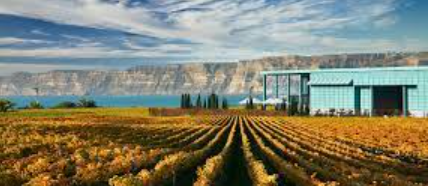 Date:03 June 2022Time:3.30pmVenue:Hastings District Council – Landmarks RoomItemAction Point / DiscussionWhoMoved / SecondedPrevious AGM MinutesMoved: Ange Blom      Seconded: Jarrod GrahamNo formal matters arising. No questions from Branch Members present. Minutes moved as true and correct.Jennie KuzmanM: Ange BlomS: Jarrod GrahamBranch Managers ReportUpdate from Jennie Kuzman, Branch Manager.Another difficult year to achieve face to face meetings and events due to ongoing COVID restrictions.(Copy of report attached)Jennie KuzmanN/ANational UpdateUpdate from Selena Armstrong, CEO NZISM.Selena thanked Jennie for her role as Branch Manager. Local branches rely on those that volunteer their time.Project running at present, looking at tertiary education, engaging providers that offer Health and Safety education as well as stakeholders that employ graduates of these courses. Currently NZISM does not have any input into the content of the courses. Currently there is a potential disconnect between employer’s expectations of qualified graduates, and there actual abilities. Focus of project is improving the quality of the course materials and quality of graduates. Initial report expected to be out in a few weeks’ time, watch for this in the newsletter.Online sector forums are coming (i.e., Construction, traffic management, etc). CPD review process – random review of at least 1 persons CPD each month, with an idea of supporting individuals undertake self assessments and development plans. Certified Fellowship now new level (Mike Cosman)Also, an inaugural interim on the Governance team (1 each year), who joins the Board for governance exposure.No questions /queries related to the AGM. AGM ended 4:10pm Jennie KuzmanN/AWorkSafe NZ update From Jo Roe & discussion with the group.Increase in Asbestos Notifications, there is an Asbestos Protocol for Hawkes Bay. If you want a copy contact Jo Roe.Worksafe Focus locally on various area now and into the future:Plant / Machinery – cleaning and maintenanceStructure – fall from heights, scaffolding etcVehicles – working in vehicles and around them – traffic managementAirborne risks (dust, wood dust, asbestos, welding fumes, carcinogens and other air borne contaminants)Supply chains and upstream PCBU’s.Agriculture sector renewed focus3 x sets of new regulations coming into force next year.Plant consultation in JulyHealth & Safety Reps – removing the election requirementWhat triggers an inspection?Notifications of serious harm (notifiable event)ACC DataWorkSafe NZ complianceStill a focus on supporting and working alongside workplaces, so Engage, Educate then Enforce if needed.Some Inspectors working remotely, especially with COVID 19 related work. This will continue, as we can still gather information remotely before a visit is required.Question on the effect of the Private Investigators and potential impact on WorkSafe NZ inspectors and other H & S consultants. Request feedback from Robyn Bennett.Comment raised on workers wearing respirators with facial hair. Round the table discussionIdeas for speakers/topicsSafety2 updateConflict ResolutionRisk management Drug screening interpretationsSuccess Stories